ITALIANO, 2 ACCONCIATORE, LEZIONE DEL GIORNO 18.05.2020, ORE 11-12, DOCENTE GIULIA MARIA CAPOCCIONILa subordinata temporale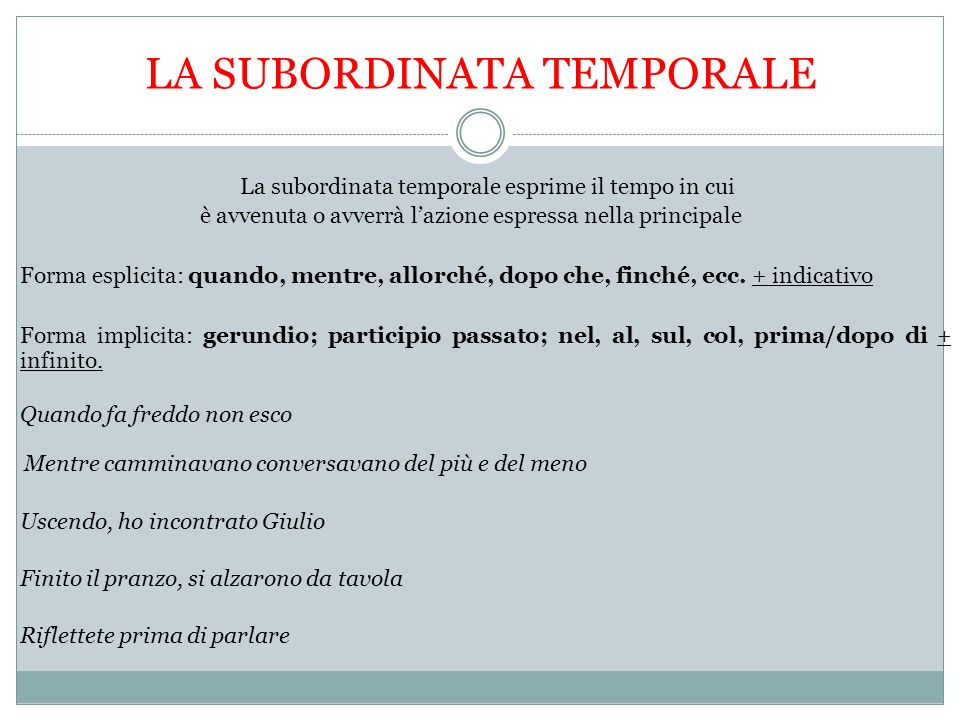 La proposizione subordinate temporale indica quando si verificherà, si è verificato o si verificherà quanto detto nella reggente. Essa ha nel periodo una funzione analoga a quella che ha nella proposizione il complemento di tempo:Es.    Al suo arrivo  (complemento di tempo determinato) tutti balzarono in piedi.        Quando egli arrivò (subordinata temporale) tutti balzarono in piedi.Nella forma esplicita la subordinata temporale è introdotta da varie congiunzioni e locuzioni: quando, mentre, allorchè allorquando, come, al tempo in cui, nel momento in cui, dopo che, prima che, da quando, finchè, fino a che, fin quando, a mano a mano che, ogni volta che, tutte le volte che ecc. La temporale ha il verbo all’indicativo o al congiuntivo.Es.  Mentre dormivamo è piovuto a dirotto. (indicativo)Prima che tu parta, voglio vederti. (congiuntivo)Nella forma implicita la temporale può avere il verbo all’infinito (introdotto dalle preposizioni o locuzioni nel, prima di, dopo di), al gerundio, al participio passato.Es.Rifletti prima di parlare.(infinito)Tornando dall’ufficio, passerò in banca. (gerundio)Finito il lavoro, gli operai smontarono l’impalcatura. (participio passato)ESERCIZI ITALIANO, 2 ACCONCIATORE, LEZIONE DEL GIORNO 18.05.2020, ORE 11-12, DOCENTE GIULIA MARIA CAPOCCIONIIndividua e sottolinea le proposizioni subordinate temporali esplicite ed implicite. Individua anche la proposizione principale. Ricorda di sottolineare prima di tutto i verbi!Passeggiando ai giardini, ho incontrato il nonno.Prima di andare al cinema, mangiammo un gelato.Vorrei parlarti prima che tu prenda una decisione in merito alle tue vacanze.Tutte le volte che va dal parrucchiere, Giusy prova una nuova acconciatura.Quando puoi, scrivimi una mail.Pietro è sempre molto agitato prima di essere interrogato.Finito il pranzo la zia prende il caffè.Dopo aver fissato l’appuntamento con il dentista, Eugenio lo segnò sulla sua agenda.Prima di guardare la televisione, mettete in ordine la vostra stanza.Appena usciti, i ragazzi hanno incontrato un loro amico delle elemetari.